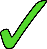   Read and choose the best answer. Put a tickIn summer to protect your eyes, you wear…     sunglasses.                             b)        a hat.                                         c)        flip flops.To build a sandcastle, you need…     a spade and a towel.            b)        a bucket and a ball.                c)        a bucket and a spade.He’s got a skateboard. It’s …    a)         her skateboard.                     b)        his skateboard.                       c)         their skateboard.Whose hat is this?    a)         It’s Sarah hat.                         b)        It’s Sarah’ hat.                         c)        It’s Sarah’s hat.From 11 am to 4 pm, stay under the…    a)         beach umbrella.                    b)        sand.                                         c)        towel.To protect your skin from UV rays, put on...    a)         water.                                     b)        sunscreen.                               c)         sunglasses.Whose ball is that?    a)         It’s the boys’ ball.                 b)         It’s the boys.                           c)        It’s the boys’s ball.She’s got a bike. It’s…    a)         his bike.                                  b)        your bike.                                 c)        her bike.ANSWER KEYacbcabacName: ____________________________    Surname: ____________________________    Nber: ____   Grade/Class: _____Name: ____________________________    Surname: ____________________________    Nber: ____   Grade/Class: _____Name: ____________________________    Surname: ____________________________    Nber: ____   Grade/Class: _____Assessment: _____________________________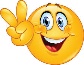 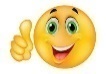 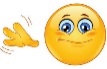 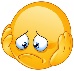 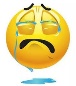 Date: ___________________________________________________    Date: ___________________________________________________    Assessment: _____________________________Teacher’s signature:___________________________Parent’s signature:___________________________